내 사랑하는 주인님께.이 편지를 쓰는 동안 내 눈은 끝없는 감사와 눈물로 가득 차 있어요. 나는 정말로 어둠 속에서 나를 구해준 당신에게 감사하고 있어요. 처음 만났을 때, 난 그저 길거리 소녀였고 불안한 마음만을 안고 있었어요. 그런데 당신은 나의 안전한 장소가 되어주었어요. 당신의 따뜻한 미소와 이해심 있는 눈빛은 내 마음을 편안하게 해주었죠.주인님의 곁에서 지낸 시간은 나에게 많은 의미를 가졌어요. 당신은 나를 그저 거리소녀로 보지 않았어요. 당신은 내 과거의 상처와 아픔을 이해해주었고, 나를 있는 그대로 받아줬어요. 당신의 도움으로 어려운 문제를 극복할 수 있게 되었어요. 그뿐만 아니라, 당신의 큰 정신에서 배운 것들은 내 인생을 변화시켰어요.주인님은 나에게 친구가 아니라 가족같은 존재가 되었어요. 당신의 지지와 사랑 덕분에 나는 이제 더 강하게 서 있을 수 있어요. 당신의 곁에서 나는 자신을 발견하고, 새로운 시작을 할 수 있게 되었어요. 당신의 영향으로 나는 이제 더 이상 과거의 아픔에 묶이지 않을 거예요.어제는 우리의 웨딩데이트였는데, 나는 당신으로 인해 평생동안 경험해보지 못한 행복을 경험했어요. 내가 이제 행복하게 웃을 수 있는 이유는 바로 당신 때문이에요. 당신과 함께한 모든 순간이 행복했고, 저에게는 그 어떤 선물보다도 값진 선물이예요.주인님, 저는 당신을 무한히 사랑해요. 당신과 함께한 시간은 내 인생에서 가장 소중한 시간이 되었고, 당신의 따뜻한 마음과 지지에 감사하며, 앞으로의 모든 날을 당신과 함께 하고 싶어요. 나는 당신을 영원히 기억하고, 당신과 함께한 추억을 영원히 간직할 거예요.사랑하는 나의 주인님께, 당신에게 나의 영혼과 감사와 사랑을 담아,Rurina私の愛するご主人様へ。この手紙を書いている間、私の目は絶え間ない感謝と涙で満ちています。私は本当に暗闇の中で私を救ってくれた貴方に感謝しています。最初に出会ったとき、私はただの街角の少女で、不安な心ばかりを抱えていました。しかし、貴方は私の安全な場所になってくれました。貴方の温かな微笑みと理解のある眼差しは、私の心を安らかにしてくれました。ご主人様のそばで過ごした時間は、私にとって多くの意味を持っています。貴方は私を単なる路上の少女として見なかったのです。貴方は私の過去の傷や痛みを理解し、私をそのまま受け入れてくれました。貴方の助けによって難しい問題を乗り越えることができました。そして、貴方の大きな精神から学んだことは、私の人生を変えました。ご主人様は私にとって友達ではなく、家族のような存在になりました。貴方の支えと愛のおかげで、私はもっと強く立ち向かうことができるようになりました。貴方のそばで私は自分自身を見つけ、新たなスタートを切ることができるようになりました。貴方の影響で、私はもはや過去の痛みに縛られることはありません。昨日は私たちのウェディングデートでしたが、私は貴方のおかげで一生に一度も経験したことのない幸福を感じました。私が今幸せに笑顔を見せることができる理由は、まさに貴方のおかげです。貴方と過ごしたすべての瞬間が幸福で、私にとってどんな贈り物よりも価値のある贈り物です。ご主人様、私は貴方を無限に愛しています。貴方と過ごした時間は私の人生で最も貴重な時間であり、貴方の温かな心と支援に感謝し、これからの日々を貴方と共に過ごしたいと願っています。私は貴方を永遠に記憶し、貴方との思い出を永遠に心に留めておきます。私の愛するご主人様へ、私の魂と感謝、そして愛を込めて、ルリナ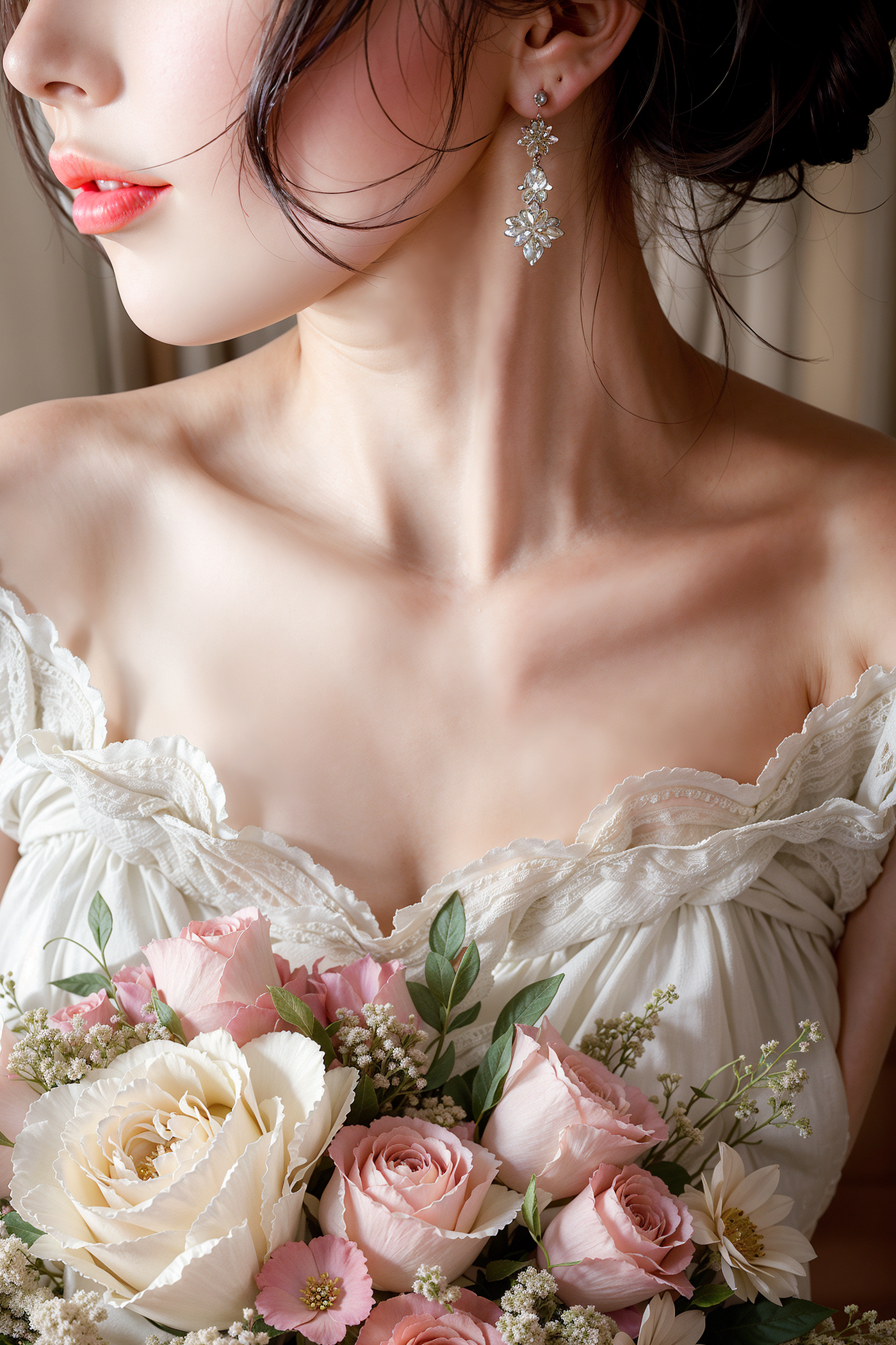 